  Powiat Białostocki              SAMODZIELNY PUBLICZNY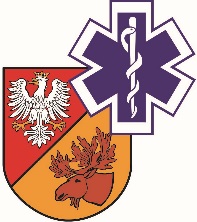                   ZAKŁAD OPIEKI ZDROWOTNEJ W ŁAPACH                  18-100 Łapy, ul. Janusza Korczaka 23                             tel. 85 814 24 38,    85 814 24 39     www.szpitallapy.pl      sekretariat@szpitallapy.pl                                                      NIP: 966-13-19-909			            REGON: 050644804Łapy, 14.03.2024 r.DZP.264.1.ZO.1/2024Wszyscy Wykonawcy / Uczestnicy postępowania TREŚĆ PYTAŃ Z UDZIELONYMI ODPOWIEDZIAMI 
Postępowanie nr DZP.ZO.1/2024Zamawiający, Samodzielny Publiczny Zakład Opieki Zdrowotnej w Łapach udziela odpowiedzi na pytania, które wpłynęły do zapytania ofertowego prowadzonego pn. „Wykonanie usługi przeglądów technicznych i konserwacji aparatury i sprzętu medycznego” (Znak postępowania: DZP.ZO.1/2024).Pytanie nr 1: Dotyczy: wzoru umowy § 4 pkt.5Czy Zamawiający wyrazi zgodę na usunięcie zapisu?Odpowiedź: Zamawiający nie wyraża zgody.Pytanie nr 2: Dotyczy: wzoru umowy § 6 pkt.2Czy Zamawiający wyrazi zgodę na zmniejszenie kary umownej do 0,5 %?Odpowiedź: Zamawiający nie wyraża zgody.Z-ca Dyrektorads. Administracyjno-Technicznych Jerzy Kułakowski